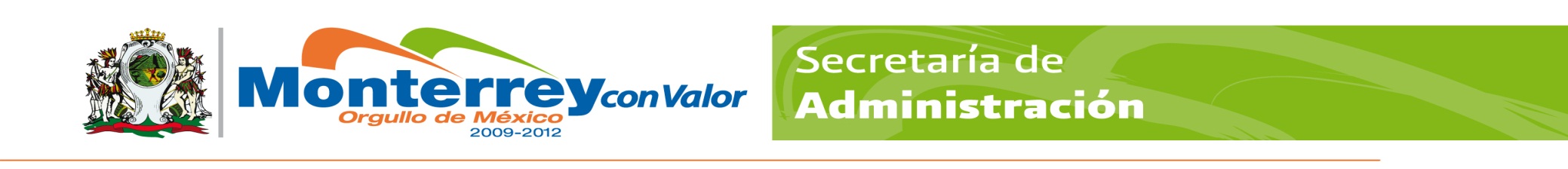 GOBIERNO MUNICIPAL DE MONTERREYSECRETARÍA DE ADMINISTRACIÓNDIRECCION DE RECURSOS HUMANOSPERFIL Y DESCRIPCIÓN DEL PUESTOGOBIERNO MUNICIPAL DE MONTERREYSECRETARÍA DE ADMINISTRACIÓNDIRECCION DE RECURSOS HUMANOSPERFIL Y DESCRIPCIÓN DEL PUESTOGOBIERNO MUNICIPAL DE MONTERREYSECRETARÍA DE ADMINISTRACIÓNDIRECCION DE RECURSOS HUMANOSPERFIL Y DESCRIPCIÓN DEL PUESTOGOBIERNO MUNICIPAL DE MONTERREYSECRETARÍA DE ADMINISTRACIÓNDIRECCION DE RECURSOS HUMANOSPERFIL Y DESCRIPCIÓN DEL PUESTOGOBIERNO MUNICIPAL DE MONTERREYSECRETARÍA DE ADMINISTRACIÓNDIRECCION DE RECURSOS HUMANOSPERFIL Y DESCRIPCIÓN DEL PUESTOGOBIERNO MUNICIPAL DE MONTERREYSECRETARÍA DE ADMINISTRACIÓNDIRECCION DE RECURSOS HUMANOSPERFIL Y DESCRIPCIÓN DEL PUESTOGOBIERNO MUNICIPAL DE MONTERREYSECRETARÍA DE ADMINISTRACIÓNDIRECCION DE RECURSOS HUMANOSPERFIL Y DESCRIPCIÓN DEL PUESTOGOBIERNO MUNICIPAL DE MONTERREYSECRETARÍA DE ADMINISTRACIÓNDIRECCION DE RECURSOS HUMANOSPERFIL Y DESCRIPCIÓN DEL PUESTOIdentificación:Identificación:Identificación:Identificación:Identificación:Identificación:Identificación:Identificación:Identificación:Identificación:Identificación:Centro de costos:164-007164-007164-007164-007164-007164-007Fecha:Fecha:31 Enero  201931 Enero  2019Título del puesto:OPERADOR RETROEXCAVADORAOPERADOR RETROEXCAVADORAOPERADOR RETROEXCAVADORAOPERADOR RETROEXCAVADORAOPERADOR RETROEXCAVADORAOPERADOR RETROEXCAVADORAOPERADOR RETROEXCAVADORAOPERADOR RETROEXCAVADORAOPERADOR RETROEXCAVADORAOPERADOR RETROEXCAVADORAPuesto:Operador  RetroexcavadoraOperador  RetroexcavadoraOperador  RetroexcavadoraOperador  RetroexcavadoraOperador  RetroexcavadoraOperador  RetroexcavadoraOperador  RetroexcavadoraOperador  RetroexcavadoraOperador  RetroexcavadoraOperador  RetroexcavadoraSecretaría:Secretaria de Servicios PúblicosSecretaria de Servicios PúblicosSecretaria de Servicios PúblicosSecretaria de Servicios PúblicosSecretaria de Servicios PúblicosSecretaria de Servicios PúblicosSecretaria de Servicios PúblicosSecretaria de Servicios PúblicosSecretaria de Servicios PúblicosSecretaria de Servicios PúblicosDirección:Dirección Operativa Zona NorteDirección Operativa Zona NorteDirección Operativa Zona NorteDirección Operativa Zona NorteDirección Operativa Zona NorteDirección Operativa Zona NorteDirección Operativa Zona NorteDirección Operativa Zona NorteDirección Operativa Zona NorteDirección Operativa Zona NorteÁrea:Coordinación Operativa de Barrido ManualCoordinación Operativa de Barrido ManualCoordinación Operativa de Barrido ManualCoordinación Operativa de Barrido ManualCoordinación Operativa de Barrido ManualCoordinación Operativa de Barrido ManualCoordinación Operativa de Barrido ManualCoordinación Operativa de Barrido ManualCoordinación Operativa de Barrido ManualCoordinación Operativa de Barrido ManualOrganización:Organización:Organización:Organización:Organización:Organización:Organización:Organización:Organización:Organización:Organización:Puesto al que reporta:Puesto al que reporta:Puesto al que reporta:Puesto al que reporta:EncargadoEncargadoEncargadoEncargadoEncargadoEncargadoEncargadoPuestos que le reportan:Puestos que le reportan:Puestos que le reportan:Puestos que le reportan:NingunoNingunoNingunoNingunoNingunoNingunoNingunoObjetivo del puesto:Objetivo del puesto:Objetivo del puesto:Objetivo del puesto:Objetivo del puesto:Objetivo del puesto:Objetivo del puesto:Objetivo del puesto:Objetivo del puesto:Objetivo del puesto:Objetivo del puesto:Operación y/o Maniobra de Retroexcavadora para la realización de obras, trabajos y manejo de materiales y escombro en el departamento de Barrido Manual.Operación y/o Maniobra de Retroexcavadora para la realización de obras, trabajos y manejo de materiales y escombro en el departamento de Barrido Manual.Operación y/o Maniobra de Retroexcavadora para la realización de obras, trabajos y manejo de materiales y escombro en el departamento de Barrido Manual.Operación y/o Maniobra de Retroexcavadora para la realización de obras, trabajos y manejo de materiales y escombro en el departamento de Barrido Manual.Operación y/o Maniobra de Retroexcavadora para la realización de obras, trabajos y manejo de materiales y escombro en el departamento de Barrido Manual.Operación y/o Maniobra de Retroexcavadora para la realización de obras, trabajos y manejo de materiales y escombro en el departamento de Barrido Manual.Operación y/o Maniobra de Retroexcavadora para la realización de obras, trabajos y manejo de materiales y escombro en el departamento de Barrido Manual.Operación y/o Maniobra de Retroexcavadora para la realización de obras, trabajos y manejo de materiales y escombro en el departamento de Barrido Manual.Operación y/o Maniobra de Retroexcavadora para la realización de obras, trabajos y manejo de materiales y escombro en el departamento de Barrido Manual.Operación y/o Maniobra de Retroexcavadora para la realización de obras, trabajos y manejo de materiales y escombro en el departamento de Barrido Manual.Operación y/o Maniobra de Retroexcavadora para la realización de obras, trabajos y manejo de materiales y escombro en el departamento de Barrido Manual.Responsabilidad:Responsabilidad:Responsabilidad:Responsabilidad:Responsabilidad:Responsabilidad:Responsabilidad:Responsabilidad:Responsabilidad:Responsabilidad:Responsabilidad:Cuidar el buen uso de la maquinaria asignada.Reportar a su superior cualquier anomalía ocurrida en el turno.Portar licencia de manejo de Chofer actualizadaCumplir y hacer cumplir los lineamientos del Reglamento Interno de Trabajo.Cumplir con lo establecido en el Manual Operativo correspondiente.Cuidar el buen uso de la maquinaria asignada.Reportar a su superior cualquier anomalía ocurrida en el turno.Portar licencia de manejo de Chofer actualizadaCumplir y hacer cumplir los lineamientos del Reglamento Interno de Trabajo.Cumplir con lo establecido en el Manual Operativo correspondiente.Cuidar el buen uso de la maquinaria asignada.Reportar a su superior cualquier anomalía ocurrida en el turno.Portar licencia de manejo de Chofer actualizadaCumplir y hacer cumplir los lineamientos del Reglamento Interno de Trabajo.Cumplir con lo establecido en el Manual Operativo correspondiente.Cuidar el buen uso de la maquinaria asignada.Reportar a su superior cualquier anomalía ocurrida en el turno.Portar licencia de manejo de Chofer actualizadaCumplir y hacer cumplir los lineamientos del Reglamento Interno de Trabajo.Cumplir con lo establecido en el Manual Operativo correspondiente.Cuidar el buen uso de la maquinaria asignada.Reportar a su superior cualquier anomalía ocurrida en el turno.Portar licencia de manejo de Chofer actualizadaCumplir y hacer cumplir los lineamientos del Reglamento Interno de Trabajo.Cumplir con lo establecido en el Manual Operativo correspondiente.Cuidar el buen uso de la maquinaria asignada.Reportar a su superior cualquier anomalía ocurrida en el turno.Portar licencia de manejo de Chofer actualizadaCumplir y hacer cumplir los lineamientos del Reglamento Interno de Trabajo.Cumplir con lo establecido en el Manual Operativo correspondiente.Cuidar el buen uso de la maquinaria asignada.Reportar a su superior cualquier anomalía ocurrida en el turno.Portar licencia de manejo de Chofer actualizadaCumplir y hacer cumplir los lineamientos del Reglamento Interno de Trabajo.Cumplir con lo establecido en el Manual Operativo correspondiente.Cuidar el buen uso de la maquinaria asignada.Reportar a su superior cualquier anomalía ocurrida en el turno.Portar licencia de manejo de Chofer actualizadaCumplir y hacer cumplir los lineamientos del Reglamento Interno de Trabajo.Cumplir con lo establecido en el Manual Operativo correspondiente.Cuidar el buen uso de la maquinaria asignada.Reportar a su superior cualquier anomalía ocurrida en el turno.Portar licencia de manejo de Chofer actualizadaCumplir y hacer cumplir los lineamientos del Reglamento Interno de Trabajo.Cumplir con lo establecido en el Manual Operativo correspondiente.Cuidar el buen uso de la maquinaria asignada.Reportar a su superior cualquier anomalía ocurrida en el turno.Portar licencia de manejo de Chofer actualizadaCumplir y hacer cumplir los lineamientos del Reglamento Interno de Trabajo.Cumplir con lo establecido en el Manual Operativo correspondiente.Cuidar el buen uso de la maquinaria asignada.Reportar a su superior cualquier anomalía ocurrida en el turno.Portar licencia de manejo de Chofer actualizadaCumplir y hacer cumplir los lineamientos del Reglamento Interno de Trabajo.Cumplir con lo establecido en el Manual Operativo correspondiente.Funciones / Desempeño:Funciones / Desempeño:Funciones / Desempeño:Funciones / Desempeño:Funciones / Desempeño:Funciones / Desempeño:Funciones / Desempeño:Funciones / Desempeño:Funciones / Desempeño:Funciones / Desempeño:Funciones / Desempeño:Reportar con el mayordomo para asistencia y asignación de maquinaria y trabajos.Revisar máquina asignada, tanto físicamente como de niveles, carga combustible.Reportar fallas al supervisor y trasladar la unidad al taller para su revisión.Cargar materiales diversos a las unidades asignadas.En el punto de trabajo enciende el equipo de señalización. Traslada la unidad a las Instalaciones para su resguardo al finalizar la programación del día. Se asegura de entregar el equipo asignado en buenasReportar con el mayordomo para asistencia y asignación de maquinaria y trabajos.Revisar máquina asignada, tanto físicamente como de niveles, carga combustible.Reportar fallas al supervisor y trasladar la unidad al taller para su revisión.Cargar materiales diversos a las unidades asignadas.En el punto de trabajo enciende el equipo de señalización. Traslada la unidad a las Instalaciones para su resguardo al finalizar la programación del día. Se asegura de entregar el equipo asignado en buenasReportar con el mayordomo para asistencia y asignación de maquinaria y trabajos.Revisar máquina asignada, tanto físicamente como de niveles, carga combustible.Reportar fallas al supervisor y trasladar la unidad al taller para su revisión.Cargar materiales diversos a las unidades asignadas.En el punto de trabajo enciende el equipo de señalización. Traslada la unidad a las Instalaciones para su resguardo al finalizar la programación del día. Se asegura de entregar el equipo asignado en buenasReportar con el mayordomo para asistencia y asignación de maquinaria y trabajos.Revisar máquina asignada, tanto físicamente como de niveles, carga combustible.Reportar fallas al supervisor y trasladar la unidad al taller para su revisión.Cargar materiales diversos a las unidades asignadas.En el punto de trabajo enciende el equipo de señalización. Traslada la unidad a las Instalaciones para su resguardo al finalizar la programación del día. Se asegura de entregar el equipo asignado en buenasReportar con el mayordomo para asistencia y asignación de maquinaria y trabajos.Revisar máquina asignada, tanto físicamente como de niveles, carga combustible.Reportar fallas al supervisor y trasladar la unidad al taller para su revisión.Cargar materiales diversos a las unidades asignadas.En el punto de trabajo enciende el equipo de señalización. Traslada la unidad a las Instalaciones para su resguardo al finalizar la programación del día. Se asegura de entregar el equipo asignado en buenasReportar con el mayordomo para asistencia y asignación de maquinaria y trabajos.Revisar máquina asignada, tanto físicamente como de niveles, carga combustible.Reportar fallas al supervisor y trasladar la unidad al taller para su revisión.Cargar materiales diversos a las unidades asignadas.En el punto de trabajo enciende el equipo de señalización. Traslada la unidad a las Instalaciones para su resguardo al finalizar la programación del día. Se asegura de entregar el equipo asignado en buenasReportar con el mayordomo para asistencia y asignación de maquinaria y trabajos.Revisar máquina asignada, tanto físicamente como de niveles, carga combustible.Reportar fallas al supervisor y trasladar la unidad al taller para su revisión.Cargar materiales diversos a las unidades asignadas.En el punto de trabajo enciende el equipo de señalización. Traslada la unidad a las Instalaciones para su resguardo al finalizar la programación del día. Se asegura de entregar el equipo asignado en buenasReportar con el mayordomo para asistencia y asignación de maquinaria y trabajos.Revisar máquina asignada, tanto físicamente como de niveles, carga combustible.Reportar fallas al supervisor y trasladar la unidad al taller para su revisión.Cargar materiales diversos a las unidades asignadas.En el punto de trabajo enciende el equipo de señalización. Traslada la unidad a las Instalaciones para su resguardo al finalizar la programación del día. Se asegura de entregar el equipo asignado en buenasReportar con el mayordomo para asistencia y asignación de maquinaria y trabajos.Revisar máquina asignada, tanto físicamente como de niveles, carga combustible.Reportar fallas al supervisor y trasladar la unidad al taller para su revisión.Cargar materiales diversos a las unidades asignadas.En el punto de trabajo enciende el equipo de señalización. Traslada la unidad a las Instalaciones para su resguardo al finalizar la programación del día. Se asegura de entregar el equipo asignado en buenasReportar con el mayordomo para asistencia y asignación de maquinaria y trabajos.Revisar máquina asignada, tanto físicamente como de niveles, carga combustible.Reportar fallas al supervisor y trasladar la unidad al taller para su revisión.Cargar materiales diversos a las unidades asignadas.En el punto de trabajo enciende el equipo de señalización. Traslada la unidad a las Instalaciones para su resguardo al finalizar la programación del día. Se asegura de entregar el equipo asignado en buenasReportar con el mayordomo para asistencia y asignación de maquinaria y trabajos.Revisar máquina asignada, tanto físicamente como de niveles, carga combustible.Reportar fallas al supervisor y trasladar la unidad al taller para su revisión.Cargar materiales diversos a las unidades asignadas.En el punto de trabajo enciende el equipo de señalización. Traslada la unidad a las Instalaciones para su resguardo al finalizar la programación del día. Se asegura de entregar el equipo asignado en buenasPerfil del Puesto:Perfil del Puesto:Perfil del Puesto:Perfil del Puesto:Perfil del Puesto:Perfil del Puesto:Perfil del Puesto:Perfil del Puesto:Perfil del Puesto:Perfil del Puesto:Perfil del Puesto:EspecificaciónEspecificaciónCaracterísticasCaracterísticasCaracterísticasCaracterísticasCaracterísticasCaracterísticasRequerimientoRequerimientoRequerimientoEducaciónEducaciónPrimariaPrimariaPrimariaPrimariaPrimariaPrimariaIndispensableIndispensableIndispensableExperienciaExperienciaOrganizaciónOrganizaciónOrganizaciónOrganizaciónOrganizaciónOrganizaciónIndispensableIndispensableIndispensableExperienciaExperienciaTenacidadTenacidadTenacidadTenacidadTenacidadTenacidadIndispensableIndispensableIndispensableExperienciaExperienciaControl de ImpulsosControl de ImpulsosControl de ImpulsosControl de ImpulsosControl de ImpulsosControl de ImpulsosIndispensableIndispensableIndispensableHabilidades: Habilidades: Manejo y Operación de RetroexcavadoraManejo y Operación de RetroexcavadoraManejo y Operación de RetroexcavadoraManejo y Operación de RetroexcavadoraManejo y Operación de RetroexcavadoraManejo y Operación de RetroexcavadoraIndispensableIndispensableIndispensableHabilidades: Habilidades: Manejo de Herramientas Mecánicas.Manejo de Herramientas Mecánicas.Manejo de Herramientas Mecánicas.Manejo de Herramientas Mecánicas.Manejo de Herramientas Mecánicas.Manejo de Herramientas Mecánicas.IndispensableIndispensableIndispensableConocimientos:Conocimientos:Conocimiento del manual de operación del equipo. Conocimiento del manual de operación del equipo. Conocimiento del manual de operación del equipo. Conocimiento del manual de operación del equipo. Conocimiento del manual de operación del equipo. Conocimiento del manual de operación del equipo. IndispensableIndispensableIndispensableConocimientos:Conocimientos:Normas de Seguridad y Protección, Mecánica BásicaNormas de Seguridad y Protección, Mecánica BásicaNormas de Seguridad y Protección, Mecánica BásicaNormas de Seguridad y Protección, Mecánica BásicaNormas de Seguridad y Protección, Mecánica BásicaNormas de Seguridad y Protección, Mecánica BásicaIndispensableIndispensableIndispensableConocimientos:Conocimientos:La política y los objetivos de calidad. La política y los objetivos de calidad. La política y los objetivos de calidad. La política y los objetivos de calidad. La política y los objetivos de calidad. La política y los objetivos de calidad. IndispensableIndispensableIndispensableConocimientos:Conocimientos:Reglamento de Tránsito y área metropolitana. Reglamento de Tránsito y área metropolitana. Reglamento de Tránsito y área metropolitana. Reglamento de Tránsito y área metropolitana. Reglamento de Tránsito y área metropolitana. Reglamento de Tránsito y área metropolitana. IndispensableIndispensableIndispensableConocimientos:Conocimientos:Los manuales que conforman los procedimientos de su área. Los manuales que conforman los procedimientos de su área. Los manuales que conforman los procedimientos de su área. Los manuales que conforman los procedimientos de su área. Los manuales que conforman los procedimientos de su área. Los manuales que conforman los procedimientos de su área. IndispensableIndispensableIndispensableConocimientos:Conocimientos:Reglamento Interior de Trabajo.Reglamento Interior de Trabajo.Reglamento Interior de Trabajo.Reglamento Interior de Trabajo.Reglamento Interior de Trabajo.Reglamento Interior de Trabajo.IndispensableIndispensableIndispensableActitudes:Actitudes:Servicio Servicio Servicio Servicio Servicio Servicio IndispensableIndispensableIndispensableActitudes:Actitudes:IniciativaIniciativaIniciativaIniciativaIniciativaIniciativaIndispensableIndispensableIndispensableActitudes:Actitudes:Trabajo en Equipo Trabajo en Equipo Trabajo en Equipo Trabajo en Equipo Trabajo en Equipo Trabajo en Equipo IndispensableIndispensableIndispensableActitudes:Actitudes:Cooperación Cooperación Cooperación Cooperación Cooperación Cooperación IndispensableIndispensableIndispensableActitudes:Actitudes:ResponsabilidadResponsabilidadResponsabilidadResponsabilidadResponsabilidadResponsabilidadIndispensableIndispensableIndispensableEl espacio de: Requerimiento, deberá ser llenado de acuerdo a lo que solicite el puesto  para desempeñar sus actividadesSi es: (I) Indispensable, es que es necesario y/o (D) Deseable, de ser posible que cuente con esas características.El espacio de: Requerimiento, deberá ser llenado de acuerdo a lo que solicite el puesto  para desempeñar sus actividadesSi es: (I) Indispensable, es que es necesario y/o (D) Deseable, de ser posible que cuente con esas características.El espacio de: Requerimiento, deberá ser llenado de acuerdo a lo que solicite el puesto  para desempeñar sus actividadesSi es: (I) Indispensable, es que es necesario y/o (D) Deseable, de ser posible que cuente con esas características.El espacio de: Requerimiento, deberá ser llenado de acuerdo a lo que solicite el puesto  para desempeñar sus actividadesSi es: (I) Indispensable, es que es necesario y/o (D) Deseable, de ser posible que cuente con esas características.El espacio de: Requerimiento, deberá ser llenado de acuerdo a lo que solicite el puesto  para desempeñar sus actividadesSi es: (I) Indispensable, es que es necesario y/o (D) Deseable, de ser posible que cuente con esas características.El espacio de: Requerimiento, deberá ser llenado de acuerdo a lo que solicite el puesto  para desempeñar sus actividadesSi es: (I) Indispensable, es que es necesario y/o (D) Deseable, de ser posible que cuente con esas características.El espacio de: Requerimiento, deberá ser llenado de acuerdo a lo que solicite el puesto  para desempeñar sus actividadesSi es: (I) Indispensable, es que es necesario y/o (D) Deseable, de ser posible que cuente con esas características.El espacio de: Requerimiento, deberá ser llenado de acuerdo a lo que solicite el puesto  para desempeñar sus actividadesSi es: (I) Indispensable, es que es necesario y/o (D) Deseable, de ser posible que cuente con esas características.El espacio de: Requerimiento, deberá ser llenado de acuerdo a lo que solicite el puesto  para desempeñar sus actividadesSi es: (I) Indispensable, es que es necesario y/o (D) Deseable, de ser posible que cuente con esas características.El espacio de: Requerimiento, deberá ser llenado de acuerdo a lo que solicite el puesto  para desempeñar sus actividadesSi es: (I) Indispensable, es que es necesario y/o (D) Deseable, de ser posible que cuente con esas características.El espacio de: Requerimiento, deberá ser llenado de acuerdo a lo que solicite el puesto  para desempeñar sus actividadesSi es: (I) Indispensable, es que es necesario y/o (D) Deseable, de ser posible que cuente con esas características.Aprobaciones:Aprobaciones:Aprobaciones:Aprobaciones:Aprobaciones:Aprobaciones:Aprobaciones:Aprobaciones:Aprobaciones:Aprobaciones:SECRETARÍASECRETARÍASECRETARÍASECRETARÍASECRETARÍASECRETARÍASECRETARÍASECRETARÍASECRETARÍASECRETARÍAELABORÓ:PEDRO HUGO GUAJARDO GUTIERREZELABORÓ:PEDRO HUGO GUAJARDO GUTIERREZELABORÓ:PEDRO HUGO GUAJARDO GUTIERREZELABORÓ:PEDRO HUGO GUAJARDO GUTIERREZELABORÓ:PEDRO HUGO GUAJARDO GUTIERREZREVISÓ:LIC. ARTURO ZUECK CHAVEZAUTORIZÓ:LIC. DIEGO TREVIÑO MARTINEZAUTORIZÓ:LIC. DIEGO TREVIÑO MARTINEZAUTORIZÓ:LIC. DIEGO TREVIÑO MARTINEZAUTORIZÓ:LIC. DIEGO TREVIÑO MARTINEZCOORDINADOR OPERATIVO COORDINADOR OPERATIVO COORDINADOR OPERATIVO COORDINADOR OPERATIVO COORDINADOR OPERATIVO ENCARGADO DE LA DIRECCION ADMINISTRATIVADIRECTOR OPERATIVO ZONA NORTEDIRECTOR OPERATIVO ZONA NORTEDIRECTOR OPERATIVO ZONA NORTEDIRECTOR OPERATIVO ZONA NORTEDIRECCIÓN DE RECURSOS HUMANOSDIRECCIÓN DE RECURSOS HUMANOSDIRECCIÓN DE RECURSOS HUMANOSDIRECCIÓN DE RECURSOS HUMANOSDIRECCIÓN DE RECURSOS HUMANOSDIRECCIÓN DE RECURSOS HUMANOSDIRECCIÓN DE RECURSOS HUMANOSDIRECCIÓN DE RECURSOS HUMANOSDIRECCIÓN DE RECURSOS HUMANOSDIRECCIÓN DE RECURSOS HUMANOSREVISO:LIC. NICOLAS FRANCISCO CERDA LUNAREVISO:LIC. NICOLAS FRANCISCO CERDA LUNAREVISO:LIC. NICOLAS FRANCISCO CERDA LUNAREVISO:LIC. NICOLAS FRANCISCO CERDA LUNAREVISO:LIC. NICOLAS FRANCISCO CERDA LUNAAUTORIZO:LIC. EDGAR GUILLEN CACERESVIGENCIA:31/ENE.2019VIGENCIA:31/ENE.2019VIGENCIA:31/ENE.2019VIGENCIA:31/ENE.2019COORDINADOR DE RECLUTAMIENTO Y SELECCIÓNCOORDINADOR DE RECLUTAMIENTO Y SELECCIÓNCOORDINADOR DE RECLUTAMIENTO Y SELECCIÓNCOORDINADOR DE RECLUTAMIENTO Y SELECCIÓNCOORDINADOR DE RECLUTAMIENTO Y SELECCIÓNDIRECTOR DE RECURSOS HUMANOSFECHAFECHAFECHAFECHA